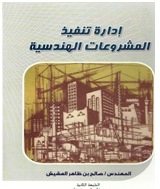 كتب جديدةإدارة تنفيذ المشروعات الهندسيةالطبعة الثانيةهذا عنوان الكتاب صدر منه الطبعة الثانية للتو , ويتناول ما يحتاجه تنفيذ مشروعات البناء والتشييد من انساق لإدارة مرحلة التنفيذ لتلك المشروعات تشمل التخطيط والتنظيم والتوجيه والمراقبة وما ينبثق عن ذلك من أنظمة إجراءات لإنجاز المشروع في وقته وضمن ميزانيته وبالجودة المقررة حسب أفضل الأساليب الهندسية في الإشراف.يحتوي الكتاب على أحد عشر فصلاً جاءت متسلسلة وفق ترتيب نشاطات تنفيذ المشروع , وهذه الفصول هي :-1ــ الإدارة النوعية.2ــ العقود الهندسية.3ــ تخطيط وبرمجة التنفيذ.4ــ الإشراف على أعمال الموقع.5ــ الإجراءات الإدارية في الموقع.  6ــ الإجراءات الهندسية في عملية التشييد.7ــ الجودة.8ــ هندسة.9ــ إدارة العقد.10ــ السلامة والأمن في مواقع المشروعات.11ــ استلام الموقع وتصفية العقد. حيث البدء في فصل الإدارة كمدخل مهم وحيوي لعمليات الإشراف على أعمال التنفيذ وكيفية إدارتها , وكان الفصل الأخير عن استلام المشروع بعد إنجازه وتصفية العقد , مع بيان نشاطات إنجاز المشروع وما تحتاجه عمليات التشييد في بقية فصول الكتاب ليخرج المشروع كما ينبغي.لقد جاءت الطبعة الثانية من هذا الكتاب منقحة ومزيدة , حيث تم تنقيح ما تسلل من أخطاء إملائية ولغوية إلى الطبعة الأولى , كذلك تم إعادة ترتيب بعض الفصول وتغيير في بعض العناوين لتكون أكثر مطابقة لمضمون الموضوع.كما جاءت هذه الطبعة مزيدة بإضافة عدد من الموضوعات الجديدة التي لم تكن ضمن الطبعة الأولى حيث بلغت الإضافات أكثر من 60 صفحة  وكذلك إضافة عدد من النماذج الجديدة , وتعديل بعض النماذج السابقة , مع إعادة صياغة لكثير من الفقرات شملت الفصول كلها.لقد لاقت الطبعة الأولى من هذا الكتاب قبول حسن واستقبال طيب , ومن المتوقع أن تلقى الطبعة الثانية هذه الكثير من القبول لما احتوت عليه من إضافات جديدة وتعديلات موفقة وتصويبات مهمة.إن مما يميز هذا الكتاب تعاضد الجانب العلمي التطبيقي المبنى على الخبرة والممارسة مع الجانب النظري المطلوب ليشكلا معاً  مرجعاً مهماً يتطرق إلى جميع الوظائف المنبثقة عن طبيعة تنفيذ المشروعات الهندسية والإشراف عليها بكل وضوح  ليتمكن أهل الاختصاص من إدارة مشروعاتهم بكل اقتدار ومفيد جداً لغيرهم.